Estado do Rio Grande do Sul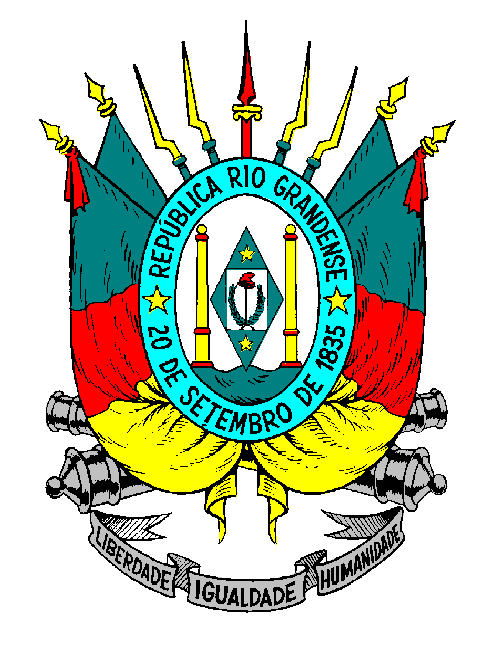 Roteiro prático para ato de instituição órgão colegiadoATO ADMINISTRATIVO NºInstitui o Colegiado XXX A AUTORIDADE COMPETENTE, no uso das atribuições que lhe confere DECRETA, DETERMINA, RESOLVE: Art. 1º Fica instituído Colegiado XXX, vinculado ao XXX, referir qual sua natureza (normativos, ativos, consultivos, de controle e contenciosos), podendo ter mais de uma, com a finalidade de XXX, e mencionar legislação caso esteja previsto em alguma lei.Art. 2º O Colegiado XXX será composto por um representante titular e um suplente, dos seguintes órgãos e entidades, indicados pelos respectivos titulares: I – os órgãos ou as entidades da administração pública estadual que participarão do Colegiado XXX e que receberem atribuições no âmbito do Colegiado devem ser consultados quanto à proposta e ter competência legal para o exercício destas atribuições;II – os órgãos ou as entidades que não são integrantes da administração pública estadual (outros Poderes, outras esferas da administração e entidades privadas) serão convidados a participar do Colegiado, salvo se determinada sua participação por Lei. III – se o colegiado contar com participação da sociedade civil ou entidades privadas, preferencialmente a composição deve ser paritária entre a administração pública e a sociedade civil, quando metade dos membros deve pertencer à administração pública direta e indireta e os demais a entidades privadas e representantes da sociedade civil; eIV – a ordem dos incisos contendo os órgãos da administração pública estadual indicados para comporem o Colegiado deve ser a mesma referida nos arts. 5º e 6º da Lei nº 14.733, de 15 de setembro de 2015.§ 1º O Colegiado XXX será coordenado pelo representante do órgão XXX, que terá as seguintes competências:I – convocar reuniões;II – organizar a ordem do dia;III – assinar as atas aprovadas;IV – outras previstas em Regimento Interno.§ 2º O Colegiado XXX reunir-se-á... definir a forma de reunião, se haverá ordinária e extraordinária, e a quem caberá convocar as reuniões.§ 3º Prever a forma das reuniões, inclusive quanto à possibilidade de reuniões remotas.§ 4º <Critério de votação>.§ 5º Caso de Conselhos deliberativos prever a decisão “ad referendum”, se entender importante.§ 6º Necessidade de mandato e de recondução de membros.§ 7º Previsão de qual autoridade designará os membros do Colegiado ou se serão indicados pelos titulares dos órgãos e entidades que o compõem ao Coordenador do Colegiado. § 8º O Coordenador do Colegiado poderá convidar para participar das reuniões, sem direito a voto, representantes de entidades ou especialistas que possam contribuir para o bom andamento das atividades.Art. 3º Compete ao Colegiado XXX:I – indicar a competência do Colegiado nos incisos, a exemplo de: implantar, estimular, fomentar, contribuir;II – atentar para que os verbos utilizados nas competências sejam compatíveis com a natureza do colegiado;III – colegiados com a participação da sociedade civil, de entidades privadas e de órgãos de outros Poderes e outras esferas da administração só poderá ter natureza consultiva, salvo se estabelecida a competência normativa, ativa, de controle ou contenciosa por Lei.IV – colegiados com a participação de órgãos e entidades da administração pública estadual poderão ter outras competências que não a consultiva se a autoridade que instituir tal órgão tenha competência para o objeto do colegiado e ascendência hierárquica sobre todos os que irão compor o colegiado.V – elaborar o seu Regimento Interno.Art. 4º Estrutura de apoio e secretaria do Colegiado, quando houver.Art. 5º Especificar que a participação é considerada serviço público relevante e não será remunerada ou se há previsão em Lei de remuneração.Art. 6º Previsão de perda de mandato, pelos exemplos que seguem:I – deixar de comparecer a XX reuniões no período de 1 ano; II – deixar de cumprir determinadas atribuições, referidas objetivamente, como relatoria de determinado número de processos em determinado prazo.Art. 7º Caso haja previsão de entrega de relatório ou proposta de alguma política pública, prever prazo para a apresentação e indicar para a qual autoridade será encaminhado.Art. 8º Previsão de publicação das atas em determinado site, com vistas a maior transparência e acompanhamento do cidadão.Art. 9º Esta (normativa) entrará em vigor na data de sua publicação, revogando-se (verificar se existem normativas anteriores sobre o tema que foram revisadas ou que estão ultrapassadas.Porto Alegre,NOME,Autoridade Competente.